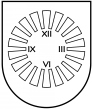 LATVIJAS  REPUBLIKA PRIEKUĻU NOVADA PAŠVALDĪBAReģistrācijas Nr. 90000057511, Cēsu prospekts 5, Priekuļi, Priekuļu pagasts, Priekuļu novads, LV-4126 www.priekuli.lv, tālr. 64107871, e-pasts: dome@priekulunovads.lvLēmumsPriekuļu novada Priekuļu pagastā2020.gada 27.februārī								     Nr.101									                (protokols Nr.4, 32.p.)Par daudzdzīvokļu dzīvojamās mājas Rūpnīcas ielā 14  pārvaldīšanas tiesību nodošanu pilnvarotajai personaiPriekuļu novada dome izskata jautājumu par daudzdzīvokļu dzīvojamās mājas Rūpnīcas ielā 14, Liepā, Liepas pagastā, Priekuļu novadā, pārvaldīšanas tiesību nodošanu pilnvarotajai personai.Izvērtējot Priekuļu novada dome  rīcībā esošo informāciju, konstatēts:Nekustamais īpašums – daudzdzīvokļu dzīvojamā māja Rūpnīcas ielā 14, Liepā, Liepas pagastā, Priekuļu novadā, ar kadastra numuru 42600030235 sadalīts 60 dzīvokļu īpašumos un tai funkcionāli piesaistīts zemes gabals 0,2784 ha platībā;Dzīvojamā mājā 6 (seši) dzīvokļi ir pašvaldības īpašums;Pārņemot daudzdzīvokļu dzīvojamo māju no pašvaldības dzīvokļu īpašnieku pārvaldīšanā, īpašnieki pieņēmuši lēmumu pārvaldīšanas tiesības nodot SIA “CDzP";2019.gada 19.decembrī Priekuļu novada pašvaldībā tika saņemts iesniegums no SIA “CDzP” (reģ. Nr.3-4/2019-6558) par Rūpnīcas ielas 14, Liepā, Liepas pagastā, Priekuļu novadā, dzīvojamās mājas pārvaldīšanas pilnvarojuma līguma noslēgšanu, kurā SIA “CDzP”, kā jaunais pārvaldnieks, lūdz nodot dzīvojamās mājas lietu un pārējos ar pārvaldīšanu saistītos dokumentus, pamatojoties uz dzīvokļu īpašnieku 2019.gada 30.augusta aptaujas lapas lēmumu;No daudzdzīvokļu dzīvojamās mājas Rūpnīcas ielā 14, Liepā, Liepas pagastā, Priekuļu novadā, dzīvokļu īpašnieku aptaujas lapas lēmuma izriet, ka mājas dzīvokļu īpašnieki nolēma: pārņemt dzīvokļu īpašumu īpašnieku pārvaldīšanā nekustamo īpašumu Rūpnīcas ielā 14, Liepā, Liepas pagastā, Priekuļu novadā – dzīvojamo māju,slēgt dzīvokļu īpašumu īpašnieku savstarpēju līgumu ar SIA “CDzP”, lai nodrošinātu turpmāku nekustamā īpašuma pārvaldīšanu atbilstoši Dzīvojamo māju pārvaldīšanas likuma prasībām;Ar 2019.gada 01.decembri Rūpnīcas ielas 14, Liepā, Liepas pagastā, Priekuļu novadā daudzdzīvokļu dzīvojamo māju dzīvokļu īpašnieku kopība un SIA “CDzP” noslēguši savstarpēju Dzīvojamās mājas pārvaldīšanas pilnvarojuma līgumu, kurā noteikta apsaimniekošanas maksa EUR 0,16 (bez PVN) par 1 m2 apsaimniekojamās platības un dzīvojamās mājas uzturēšanas un remontdarbu izmaksas EUR 0,06 ( bez PVN) par 1 m2 apsaimniekojamās platības;Pamatojoties uz 2019.gada 2.janvāra līgumu Nr. 3.4-37/2019-91, 2019.gada 25.februārī ar pieņemšanas nodošanas aktu, finanšu līdzekļi un mājas lieta par nekustamo īpašumu Rūpnīcas ielā 14, Liepā, Liepas pagastā, Priekuļu novadā nodotas SIA “CDzP”. Ņemot vērā iepriekš minēto, pārbaudot iesniegtos dokumentus, izvērtējot dzīvojamās mājas nodošanas pārvaldīšanā un apsaimniekošanā lietderību un pamatojoties uz likumu “Par valsts un pašvaldību dzīvojamo māju privatizāciju” 51.pantu un “Dzīvokļa īpašuma likuma” 16.panta otrās daļas 7.punktu, Priekuļu novada domes Finanšu komitejas 2020.gada 24.februāra (protokols Nr.3) atzinumu par lēmuma projektu, atklāti balsojot: PAR –14 (Elīna Stapulone, Aivars Tīdemanis, Sarmīte Orehova, Elīna Krieviņa, Aivars Kalnietis, Juris Sukaruks,  Arnis Melbārdis, Jānis Ročāns, Jānis Mičulis,  Baiba Karlsberga, Mārīte Raudziņa, Normunds Kažoks, Māris Baltiņš, Ināra Roce), PRET –nav, ATTURAS –nav,  Priekuļu novada dome nolemj:Atbalstīt dzīvokļu īpašnieku kopības lēmumu par daudzdzīvokļu dzīvojamās mājas Rūpnīcas ielā 14, Liepā, Liepas pagastā, Priekuļu novadā, ar kadastra numuru 42600030235 un tai funkcionāli piesaistītā zemes gabala 0.2784 ha platībā, pārvaldīšanas tiesības nodošanu SIA “CDzP”, reģistrācijas numurs LV44103029458, juridiskā adrese: Gaujas iela 7, Cēsis, Cēsu novads, LV-4101;Uzdot Juridiskai nodaļai sagatavot vienošanos par grozījumiem 2019. gada 2. janvāra deleģēšanas līgumā Nr. 3.4-37/2019-91;Informēt Finanšu un grāmatvedības nodaļu par dzīvojamās mājas apsaimniekošanas maksu;Atbildīgais par lēmuma izpildi Priekuļu novada pašvaldības izpilddirektors F.Puņeiko.Pielikumā: 1. Dzīvojamās mājas pārvaldīšanas pilnvarojuma līgums uz 34 lp;	       2. Aptaujas lapa uz 9 lp.Domes priekšsēdētāja		(paraksts)					Elīna Stapulone